附件2：注：公务员回避关系示意图详见下页。公务员回避关系示意图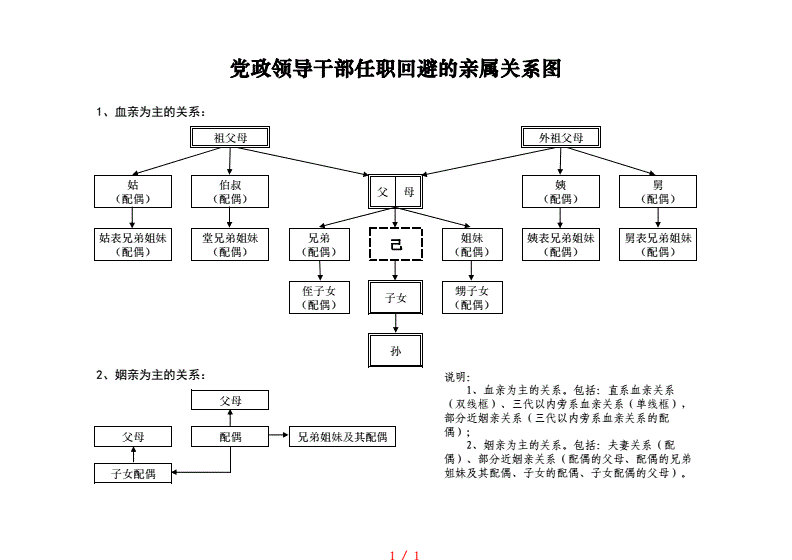 2023年永嘉县各级机关单位考试录用公务员进入资格复审人员回避关系情况报告表2023年永嘉县各级机关单位考试录用公务员进入资格复审人员回避关系情况报告表2023年永嘉县各级机关单位考试录用公务员进入资格复审人员回避关系情况报告表2023年永嘉县各级机关单位考试录用公务员进入资格复审人员回避关系情况报告表2023年永嘉县各级机关单位考试录用公务员进入资格复审人员回避关系情况报告表考生姓名报考职位报考职位本人以下几类亲属（包括法律规定的拟制血亲关系）是否在温州市范围内党政机关工作，并如实详细填写：本人以下几类亲属（包括法律规定的拟制血亲关系）是否在温州市范围内党政机关工作，并如实详细填写：本人以下几类亲属（包括法律规定的拟制血亲关系）是否在温州市范围内党政机关工作，并如实详细填写：本人以下几类亲属（包括法律规定的拟制血亲关系）是否在温州市范围内党政机关工作，并如实详细填写：本人以下几类亲属（包括法律规定的拟制血亲关系）是否在温州市范围内党政机关工作，并如实详细填写：夫（妻） 否（  ） 否（  ） 否（  ） 否（  ）夫（妻） 是（  ）
（详细填写姓名、关系、工作单位及职务栏）     姓名关系工作单位及职务夫（妻） 是（  ）
（详细填写姓名、关系、工作单位及职务栏）     直系血亲
（指祖父母、外祖父母、父母、子女、孙子女、外孙子女） 否（  ） 否（  ） 否（  ） 否（  ）直系血亲
（指祖父母、外祖父母、父母、子女、孙子女、外孙子女） 是（  ）
（详细填写姓名、关系、工作单位及职务栏）     姓名关系工作单位及职务直系血亲
（指祖父母、外祖父母、父母、子女、孙子女、外孙子女） 是（  ）
（详细填写姓名、关系、工作单位及职务栏）     直系血亲
（指祖父母、外祖父母、父母、子女、孙子女、外孙子女） 是（  ）
（详细填写姓名、关系、工作单位及职务栏）     直系血亲
（指祖父母、外祖父母、父母、子女、孙子女、外孙子女） 是（  ）
（详细填写姓名、关系、工作单位及职务栏）     直系血亲
（指祖父母、外祖父母、父母、子女、孙子女、外孙子女） 是（  ）
（详细填写姓名、关系、工作单位及职务栏）     三代以内旁系血亲
（指伯叔姑舅姨、兄弟姐妹、堂兄弟姐妹、表兄弟姐妹、侄子女、甥子女） 否（  ） 否（  ） 否（  ） 否（  ）三代以内旁系血亲
（指伯叔姑舅姨、兄弟姐妹、堂兄弟姐妹、表兄弟姐妹、侄子女、甥子女） 是（  ）
（详细填写姓名、关系、工作单位及职务栏）     姓名关系工作单位及职务三代以内旁系血亲
（指伯叔姑舅姨、兄弟姐妹、堂兄弟姐妹、表兄弟姐妹、侄子女、甥子女） 是（  ）
（详细填写姓名、关系、工作单位及职务栏）     三代以内旁系血亲
（指伯叔姑舅姨、兄弟姐妹、堂兄弟姐妹、表兄弟姐妹、侄子女、甥子女） 是（  ）
（详细填写姓名、关系、工作单位及职务栏）     三代以内旁系血亲
（指伯叔姑舅姨、兄弟姐妹、堂兄弟姐妹、表兄弟姐妹、侄子女、甥子女） 是（  ）
（详细填写姓名、关系、工作单位及职务栏）     三代以内旁系血亲
（指伯叔姑舅姨、兄弟姐妹、堂兄弟姐妹、表兄弟姐妹、侄子女、甥子女） 是（  ）
（详细填写姓名、关系、工作单位及职务栏）     近姻亲关系
（指配偶的父母、配偶的兄弟姐妹及其配偶、子女的配偶及子女配偶的父母、三代以内旁系血亲的配偶） 否（  ） 否（  ） 否（  ） 否（  ）近姻亲关系
（指配偶的父母、配偶的兄弟姐妹及其配偶、子女的配偶及子女配偶的父母、三代以内旁系血亲的配偶） 是（  ）
（详细填写姓名、关系、工作单位及职务栏）     姓名关系工作单位及职务近姻亲关系
（指配偶的父母、配偶的兄弟姐妹及其配偶、子女的配偶及子女配偶的父母、三代以内旁系血亲的配偶） 是（  ）
（详细填写姓名、关系、工作单位及职务栏）     近姻亲关系
（指配偶的父母、配偶的兄弟姐妹及其配偶、子女的配偶及子女配偶的父母、三代以内旁系血亲的配偶） 是（  ）
（详细填写姓名、关系、工作单位及职务栏）     近姻亲关系
（指配偶的父母、配偶的兄弟姐妹及其配偶、子女的配偶及子女配偶的父母、三代以内旁系血亲的配偶） 是（  ）
（详细填写姓名、关系、工作单位及职务栏）     近姻亲关系
（指配偶的父母、配偶的兄弟姐妹及其配偶、子女的配偶及子女配偶的父母、三代以内旁系血亲的配偶） 是（  ）
（详细填写姓名、关系、工作单位及职务栏）     本人承诺，以上信息正确属实。报考职位不存在应回避的情况。如因未如实填写，由本人负责。 
                                   
                                     本人签名：
                                                     年   月   日本人承诺，以上信息正确属实。报考职位不存在应回避的情况。如因未如实填写，由本人负责。 
                                   
                                     本人签名：
                                                     年   月   日本人承诺，以上信息正确属实。报考职位不存在应回避的情况。如因未如实填写，由本人负责。 
                                   
                                     本人签名：
                                                     年   月   日本人承诺，以上信息正确属实。报考职位不存在应回避的情况。如因未如实填写，由本人负责。 
                                   
                                     本人签名：
                                                     年   月   日本人承诺，以上信息正确属实。报考职位不存在应回避的情况。如因未如实填写，由本人负责。 
                                   
                                     本人签名：
                                                     年   月   日